Please be aware, if you are attending this meeting, our meetings are recorded for future viewing. We are privileged to gather on the traditional territory of the Kwakwaka'wakw.This public hearing is being held in accordance with Division 3 of the Local Government Act requiring public input on Planning and Land Use Bylaws.  Kevin Brooks our Consultant Planner from McElhanny Ltd. will give an introductory presentation on the proposed Zoning Bylaw 705, 2021. Staff will read out written submissions. The public will then be given an opportunity to speak and are required to give their full name and residential address prior to being allowed to speak. Each speaker will be limited to 5 minutes in length. Please keep in mind that the information submitted during this public consultation will form part of the public record. Finally, three calls to the public will be issued asking if anyone else wishes to speak prior to closing the meeting. As a reminder, the Town will not receive any more public input regarding the proposed bylaw once the public hearing process is closed.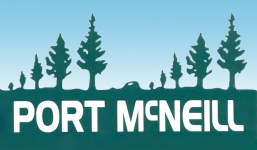 AGENDAPublic Hearing Meeting6:00 PM - Monday, June 13, 20221473 Broughton Blvd - Community Hall1.CALL TO ORDER2.PETITIONS AND DELEGATIONSa)McElhanney Ltd, Kevin Brooks to report on the proposed Zoning Bylaw No. 705, 2022 3.CORRESPONDENCEa)Presentation of submissions on the Proposed Town of Port McNeill Zoning Bylaw No. 705, 2022 - Written b)Presentation of submissions on the Proposed Town of Port McNeill Zoning Bylaw No. 705, 2022 - Public 4.REPORTSREPORTS5.BYLAWS6.ADJOURNMENTthat the Public Hearing be adjourned at (time) p.m.